Vanne d'arrêt ASP 150Unité de conditionnement : 1 pièceGamme: K
Numéro de référence : 0092.0435Fabricant : MAICO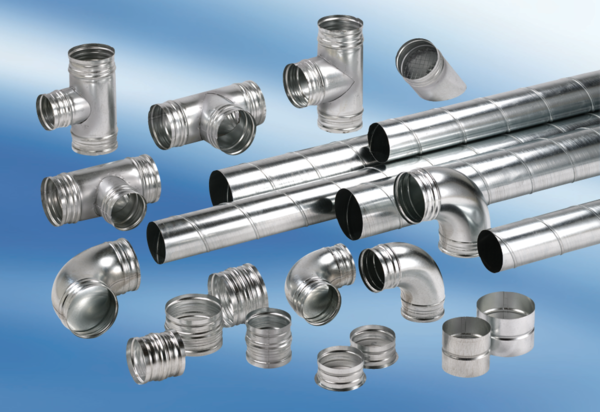 